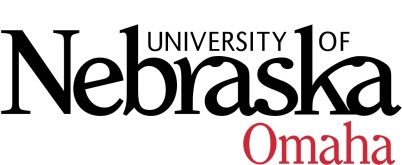 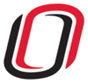 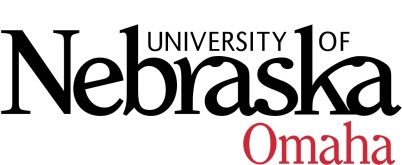 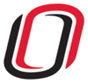 UNIVERSITY OF NEBRASKA AT OMAHAEDUCATIONAL POLICY ADVISORY COMMITTEESUMMARYFriday, October 13, 20179:00 AM202 Eppley Administration Building Members present: Patricia Meglich, Darren Pettit, Ann Coyne and Associate VC for Academic Affairs Deborah Smith-Howell presided.  Discussion/Announcementsa. Expedited processes:  If the program change is only a report item for EPAC (thus not require any action or vote), the Office of Academic Affairs wants to inform EPAC members of the proposal by email. EPAC members will have a week to notify the Office of Academic Affairs if they have objections to the proposal. If objections are voiced, the proposal will be discussed at the following EPAC meeting. This change will significantly reduce the timeline for making academic program changes as all on-campus committees will receive the proposals simultaneously. Report items include the creation of new concentrations, expedited graduate certificates, program name changes, alternative delivery of programs, and discontinuations. CurriculumChange from BA in General Science to BS in General Science (report item only)Course SyllabiThe following new course(s) were approved: EDL 9630 Qualitative Research, 3 hrs.  ACCT 8080 Database Development and Use in AIS, 3 hrs.  GEOG 8680 Seminar in Geospatial Science, 3 hrs.  need more recent bibsENGL 8770 L2 Composition Pedagogy, 3 hrs.  PSCI 8220 Seminar on International Leadership and Strategy, 3 hrs.  MATH 8456 Introduction to Machine Learning and Data Mining, 3 hrs.  WRWS 8000 Form and Theory, 3 hrs.The following new course(s) require edits and will be re-reviewed:AVN 2500 Unmanned Aircraft Systems Flight Operations, 3 hrs.  (anticipated enrollment and SLO’s)AVN 4500 Advanced Unmanned Aircraft Systems Procedures, 3 hrs. (anticipated enrollment and SLO’sITIN 8900 Independent Studies, 1-3 hrs. (SLO’s)The following new course(s) is a duplication of an already existing course:THEA 8110 Mission and Strategy in Arts Organizations, 3 hrs.The following course will be resubmitted as they wish for it to be a dual-level course.  WRWS 8600 Advanced Screenwriting Studio, 4 hrs.The following revised course(s) were approved:SOC 4760 Environmental Sociology, 3 hrs. (The student learning outcomes, course description, topics covered, and course name are being changed to reflect the current state of research within environmental sociology. The course is being moved from the 3000 to 4000 level to meet department course level guidelines – this course is a special topic within sociology and therefore appropriately placed at the 4000 level. A graduate section for the course is being created to meet demand in our MA program for a graduate level course on environmental sociology.)MGMT 4450 Managerial Negotiation of Strategies, 3 hrs. (Add dual listing with BSAD 8456)BMCH 4640 Orthopedic Biomechanics, 3 hrs. (Dual-listing as a graduate course.) MFAW 8820 Poetry Seminar, 6-12 hrs.  (Change credit hours from 12 fixed to variable 6, 9, 12)MFAW 8830 Fiction Seminar, 6-12 hrs.  (Credit hours changed from fixed to variable:6, 9. or 12)MFAW 8840 Nonfiction Seminar, 6-12 hrs. (Credit hours changed from fixed to variable:6, 9. or 12)MFAW 8850 Playwriting Seminar, 6-12 hrs.  (Credit hours changed from fixed to variable:6, 9. or 12.)EMIT 8990 Integrated EMIT Capstone Project, 2-6 hrs. (Capstone seminar class needed to have variable credit to spread it out over the year for the EMIT program.) Meeting Dates 9:00-10:30, Eppley Administration Building 202:Friday, September 8, 2017Friday, October 13, 2017Friday, November 10, 2017Friday, December 8, 2017Friday, January 12, 2018Friday, February 9, 2018Friday, March 9, 2018Friday, April 13, 2018Friday, May 11, 2018